Wednesday 20th MayProverbs 18: 10The name of the Lord is a strong tower;
The righteous run to it and are safe.Any of you who have been around church a bit in the last couple of decades are now singing along with actions! There is power in the name of Jesus. His is the name above every other name. His is the name which gives us access to the Father. In some swanky establishments, if your name is not on the list, you’re not coming in! But when we walk with Jesus, he says ‘This one’s with me’ and doors open. His name is a place of safety, refuge, protection. In this chapter of Proverbs, Solomon contrasts the name of the Lord with wealth. He says that wealth can lead us to think that we are safe and secure, but actually it is the name of the Lord that is strong to save and lasts for eternity. Meditate on His beautiful name today.https://youtu.be/nQWFzMvCfLELord Jesus, great is your Name! We worship you that in your name all things were created, that in you, all things hold together, and that your name will endure through all eternity as the highest name, the name above all others. Thank you that the name of Jesus breaks the power of the enemy, sets the prisoner free and brings healing to those that call on Him. In you Jesus, there is LIFE! We praise you and give you glory! Lord, today we exalt your name in our lives, we exalt your name in our homes and families, we exalt your name in our church, we exalt your name in our nation. Give us courage to proclaim your goodness. Amen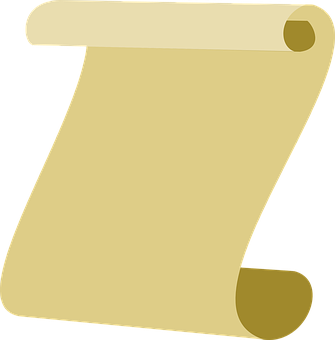 